Materialenleer 1 p2 Huiswerkopdracht 4 aluminium Tieme van den Broek MTD1a4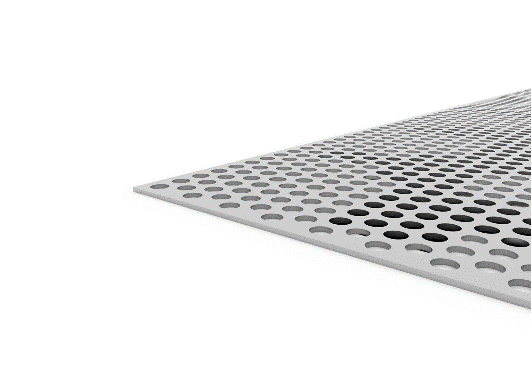 AW 1050aZeer goed te lassen, in zachte toestand goed te    vervormen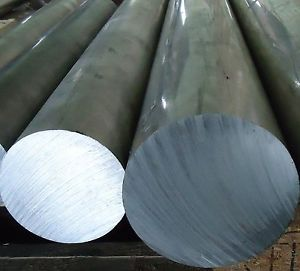 AW 5083 Aluminium 5083 staat bekend als ‘zee kwaliteit’ door de bijzonder goede weerstand tegen corrosie. Door het materiaal te anodiseren is de legering nóg beter bestand tegen corrosie. Naast anodiseren, is de legering goed te lassen en te verspanen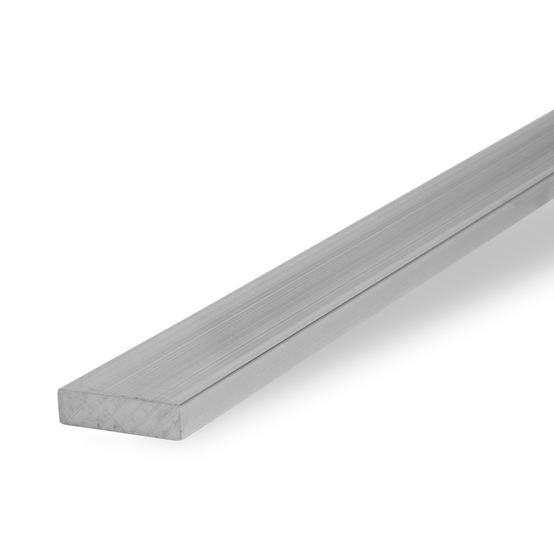 AW 6060 Goed anodiseer baarMedium sterke legeringGoede corrosieweerstandGoed lasbaar, daling sterkteTypische profiellegeringMatig tot slecht vervormbaar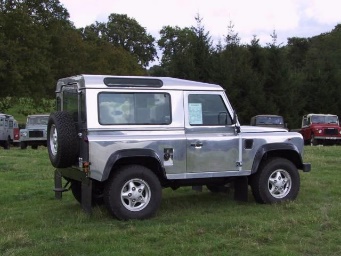 Noem drie auto’s met een aluminium frame (body) Aluminium landrover defenderAudi A5Oude Fiat 500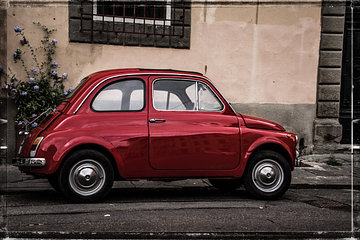 Wat wordt er bedoeld met een “aluminium monocoque”? Aluminium constructietechniek, waarbij de dragende constructie wordt gevormd door de schaal.Kan aluminium goed gelast worden? Het kan wel maar het is anders dan bij ander materiaal. Het MIG (Metal Inert Gas) lassen van aluminium is wel degelijk anders, maar zeker niet onmogelijk.Welke (bekende) lastechnieken zijn er voor aluminium? -Mig lassen-Mag lassen-Tig lassenWat is het smeltpunt van aluminium? En dat van staal? Aluminium: 660,4 graden CelsiusStaal: 1450 graden Celsius Wat is het soortelijk gewicht van aluminium en wat dat van staal?Aluminium: 2755 kg/m³Staal: 7800 kg/m³